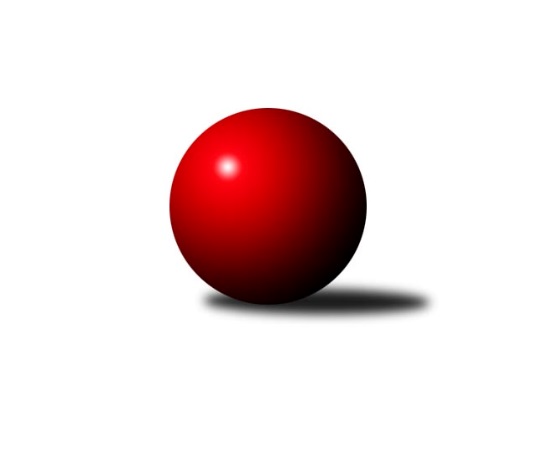 Č.6Ročník 2017/2018	24.5.2024 2. KLM A 2017/2018Statistika 6. kolaTabulka družstev:		družstvo	záp	výh	rem	proh	skore	sety	průměr	body	plné	dorážka	chyby	1.	KK SDS Sadská	6	5	1	0	31.0 : 17.0 	(80.0 : 64.0)	3334	11	2224	1111	16.7	2.	KK Lokomotiva Tábor	6	4	0	2	30.0 : 18.0 	(82.0 : 62.0)	3251	8	2164	1087	17.3	3.	TJ Sokol Kdyně	6	4	0	2	28.0 : 20.0 	(81.5 : 62.5)	3279	8	2199	1080	23.7	4.	TJ Červený Kostelec	6	3	2	1	28.0 : 20.0 	(72.0 : 72.0)	3234	8	2165	1069	23.2	5.	SKK Bohušovice	6	3	1	2	26.0 : 22.0 	(69.5 : 74.5)	3195	7	2152	1043	28.2	6.	TJ Kuželky Česká Lípa	6	3	0	3	26.0 : 22.0 	(78.5 : 65.5)	3212	6	2139	1073	26	7.	TJ Slovan Karlovy Vary	6	3	0	3	24.0 : 24.0 	(76.0 : 68.0)	3304	6	2208	1096	27.3	8.	Vltavan Loučovice	6	2	0	4	22.0 : 26.0 	(75.5 : 68.5)	3188	4	2134	1054	27.7	9.	TJ Start Rychnov n. Kn.	6	2	0	4	22.0 : 26.0 	(70.0 : 74.0)	3275	4	2187	1088	30.2	10.	KK Kosmonosy	6	2	0	4	20.0 : 28.0 	(63.0 : 81.0)	3156	4	2117	1039	22.7	11.	SKK Rokycany ˝B˝	5	1	0	4	13.0 : 27.0 	(49.5 : 70.5)	3207	2	2185	1022	34.6	12.	TJ Dynamo Liberec	5	1	0	4	10.0 : 30.0 	(42.5 : 77.5)	2937	2	1985	952	31.6Tabulka doma:		družstvo	záp	výh	rem	proh	skore	sety	průměr	body	maximum	minimum	1.	TJ Kuželky Česká Lípa	3	3	0	0	22.0 : 2.0 	(49.0 : 23.0)	3146	6	3170	3119	2.	KK Lokomotiva Tábor	3	3	0	0	20.0 : 4.0 	(47.0 : 25.0)	3474	6	3537	3400	3.	TJ Sokol Kdyně	3	3	0	0	18.0 : 6.0 	(47.0 : 25.0)	3362	6	3383	3338	4.	TJ Červený Kostelec	3	3	0	0	17.0 : 7.0 	(39.5 : 32.5)	3429	6	3493	3332	5.	SKK Bohušovice	3	2	1	0	16.0 : 8.0 	(41.5 : 30.5)	3214	5	3264	3157	6.	KK SDS Sadská	3	2	1	0	15.0 : 9.0 	(40.5 : 31.5)	3307	5	3330	3295	7.	TJ Start Rychnov n. Kn.	3	2	0	1	17.0 : 7.0 	(42.5 : 29.5)	3468	4	3500	3420	8.	TJ Slovan Karlovy Vary	3	2	0	1	15.0 : 9.0 	(40.5 : 31.5)	3182	4	3225	3149	9.	Vltavan Loučovice	3	2	0	1	15.0 : 9.0 	(40.5 : 31.5)	3125	4	3177	3072	10.	KK Kosmonosy	3	2	0	1	15.0 : 9.0 	(38.5 : 33.5)	3336	4	3423	3223	11.	TJ Dynamo Liberec	3	1	0	2	9.0 : 15.0 	(30.0 : 42.0)	3117	2	3203	3020	12.	SKK Rokycany ˝B˝	2	0	0	2	5.0 : 11.0 	(19.0 : 29.0)	3282	0	3323	3241Tabulka venku:		družstvo	záp	výh	rem	proh	skore	sety	průměr	body	maximum	minimum	1.	KK SDS Sadská	3	3	0	0	16.0 : 8.0 	(39.5 : 32.5)	3344	6	3511	3182	2.	TJ Červený Kostelec	3	0	2	1	11.0 : 13.0 	(32.5 : 39.5)	3169	2	3252	3075	3.	KK Lokomotiva Tábor	3	1	0	2	10.0 : 14.0 	(35.0 : 37.0)	3177	2	3326	3021	4.	TJ Sokol Kdyně	3	1	0	2	10.0 : 14.0 	(34.5 : 37.5)	3252	2	3320	3160	5.	SKK Bohušovice	3	1	0	2	10.0 : 14.0 	(28.0 : 44.0)	3188	2	3199	3168	6.	TJ Slovan Karlovy Vary	3	1	0	2	9.0 : 15.0 	(35.5 : 36.5)	3345	2	3395	3271	7.	SKK Rokycany ˝B˝	3	1	0	2	8.0 : 16.0 	(30.5 : 41.5)	3181	2	3250	3051	8.	TJ Dynamo Liberec	2	0	0	2	1.0 : 15.0 	(12.5 : 35.5)	2847	0	3025	2669	9.	Vltavan Loučovice	3	0	0	3	7.0 : 17.0 	(35.0 : 37.0)	3209	0	3291	3155	10.	TJ Start Rychnov n. Kn.	3	0	0	3	5.0 : 19.0 	(27.5 : 44.5)	3210	0	3382	2903	11.	KK Kosmonosy	3	0	0	3	5.0 : 19.0 	(24.5 : 47.5)	3096	0	3167	2973	12.	TJ Kuželky Česká Lípa	3	0	0	3	4.0 : 20.0 	(29.5 : 42.5)	3234	0	3291	3140Tabulka podzimní části:		družstvo	záp	výh	rem	proh	skore	sety	průměr	body	doma	venku	1.	KK SDS Sadská	6	5	1	0	31.0 : 17.0 	(80.0 : 64.0)	3334	11 	2 	1 	0 	3 	0 	0	2.	KK Lokomotiva Tábor	6	4	0	2	30.0 : 18.0 	(82.0 : 62.0)	3251	8 	3 	0 	0 	1 	0 	2	3.	TJ Sokol Kdyně	6	4	0	2	28.0 : 20.0 	(81.5 : 62.5)	3279	8 	3 	0 	0 	1 	0 	2	4.	TJ Červený Kostelec	6	3	2	1	28.0 : 20.0 	(72.0 : 72.0)	3234	8 	3 	0 	0 	0 	2 	1	5.	SKK Bohušovice	6	3	1	2	26.0 : 22.0 	(69.5 : 74.5)	3195	7 	2 	1 	0 	1 	0 	2	6.	TJ Kuželky Česká Lípa	6	3	0	3	26.0 : 22.0 	(78.5 : 65.5)	3212	6 	3 	0 	0 	0 	0 	3	7.	TJ Slovan Karlovy Vary	6	3	0	3	24.0 : 24.0 	(76.0 : 68.0)	3304	6 	2 	0 	1 	1 	0 	2	8.	Vltavan Loučovice	6	2	0	4	22.0 : 26.0 	(75.5 : 68.5)	3188	4 	2 	0 	1 	0 	0 	3	9.	TJ Start Rychnov n. Kn.	6	2	0	4	22.0 : 26.0 	(70.0 : 74.0)	3275	4 	2 	0 	1 	0 	0 	3	10.	KK Kosmonosy	6	2	0	4	20.0 : 28.0 	(63.0 : 81.0)	3156	4 	2 	0 	1 	0 	0 	3	11.	SKK Rokycany ˝B˝	5	1	0	4	13.0 : 27.0 	(49.5 : 70.5)	3207	2 	0 	0 	2 	1 	0 	2	12.	TJ Dynamo Liberec	5	1	0	4	10.0 : 30.0 	(42.5 : 77.5)	2937	2 	1 	0 	2 	0 	0 	2Tabulka jarní části:		družstvo	záp	výh	rem	proh	skore	sety	průměr	body	doma	venku	1.	SKK Rokycany ˝B˝	0	0	0	0	0.0 : 0.0 	(0.0 : 0.0)	0	0 	0 	0 	0 	0 	0 	0 	2.	KK Kosmonosy	0	0	0	0	0.0 : 0.0 	(0.0 : 0.0)	0	0 	0 	0 	0 	0 	0 	0 	3.	TJ Slovan Karlovy Vary	0	0	0	0	0.0 : 0.0 	(0.0 : 0.0)	0	0 	0 	0 	0 	0 	0 	0 	4.	TJ Sokol Kdyně	0	0	0	0	0.0 : 0.0 	(0.0 : 0.0)	0	0 	0 	0 	0 	0 	0 	0 	5.	TJ Kuželky Česká Lípa	0	0	0	0	0.0 : 0.0 	(0.0 : 0.0)	0	0 	0 	0 	0 	0 	0 	0 	6.	Vltavan Loučovice	0	0	0	0	0.0 : 0.0 	(0.0 : 0.0)	0	0 	0 	0 	0 	0 	0 	0 	7.	TJ Dynamo Liberec	0	0	0	0	0.0 : 0.0 	(0.0 : 0.0)	0	0 	0 	0 	0 	0 	0 	0 	8.	TJ Červený Kostelec	0	0	0	0	0.0 : 0.0 	(0.0 : 0.0)	0	0 	0 	0 	0 	0 	0 	0 	9.	KK Lokomotiva Tábor	0	0	0	0	0.0 : 0.0 	(0.0 : 0.0)	0	0 	0 	0 	0 	0 	0 	0 	10.	KK SDS Sadská	0	0	0	0	0.0 : 0.0 	(0.0 : 0.0)	0	0 	0 	0 	0 	0 	0 	0 	11.	SKK Bohušovice	0	0	0	0	0.0 : 0.0 	(0.0 : 0.0)	0	0 	0 	0 	0 	0 	0 	0 	12.	TJ Start Rychnov n. Kn.	0	0	0	0	0.0 : 0.0 	(0.0 : 0.0)	0	0 	0 	0 	0 	0 	0 	0 Zisk bodů pro družstvo:		jméno hráče	družstvo	body	zápasy	v %	dílčí body	sety	v %	1.	Václav Hlaváč st.	TJ Slovan Karlovy Vary 	6	/	6	(100%)	20.5	/	24	(85%)	2.	Petr Chval 	KK Lokomotiva Tábor 	5	/	5	(100%)	16.5	/	20	(83%)	3.	Tomáš Pavlík 	TJ Slovan Karlovy Vary 	5	/	5	(100%)	16	/	20	(80%)	4.	Viktor Pytlík 	TJ Sokol Kdyně 	5	/	6	(83%)	21	/	24	(88%)	5.	Tomáš Bek 	KK SDS Sadská 	5	/	6	(83%)	17	/	24	(71%)	6.	Jiří Semerád 	SKK Bohušovice 	5	/	6	(83%)	16.5	/	24	(69%)	7.	Aleš Košnar 	KK SDS Sadská 	5	/	6	(83%)	16.5	/	24	(69%)	8.	Lukáš Dařílek 	SKK Bohušovice 	5	/	6	(83%)	16	/	24	(67%)	9.	Václav Schejbal 	KK SDS Sadská 	5	/	6	(83%)	15.5	/	24	(65%)	10.	Karel Smažík 	KK Lokomotiva Tábor 	5	/	6	(83%)	15	/	24	(63%)	11.	Miroslav Suba 	Vltavan Loučovice 	4	/	5	(80%)	12.5	/	20	(63%)	12.	Martin Holakovský 	TJ Start Rychnov n. Kn. 	4	/	5	(80%)	11	/	20	(55%)	13.	Martin Mýl 	TJ Červený Kostelec   	4	/	6	(67%)	15.5	/	24	(65%)	14.	Petr Miláček 	KK SDS Sadská 	4	/	6	(67%)	15.5	/	24	(65%)	15.	Jan Smolena 	Vltavan Loučovice 	4	/	6	(67%)	15.5	/	24	(65%)	16.	Miroslav Malý 	TJ Kuželky Česká Lípa  	4	/	6	(67%)	15	/	24	(63%)	17.	Jaroslav Mihál 	KK Lokomotiva Tábor 	4	/	6	(67%)	14	/	24	(58%)	18.	Jiří Vondráček 	KK Kosmonosy  	4	/	6	(67%)	14	/	24	(58%)	19.	Josef Rubanický 	TJ Kuželky Česká Lípa  	4	/	6	(67%)	14	/	24	(58%)	20.	Jan Horn 	TJ Červený Kostelec   	4	/	6	(67%)	14	/	24	(58%)	21.	Martin Najman 	TJ Kuželky Česká Lípa  	4	/	6	(67%)	14	/	24	(58%)	22.	David Kášek 	KK Lokomotiva Tábor 	4	/	6	(67%)	13	/	24	(54%)	23.	Milan Perníček 	SKK Bohušovice 	4	/	6	(67%)	13	/	24	(54%)	24.	Pavel Staša 	TJ Slovan Karlovy Vary 	4	/	6	(67%)	12.5	/	24	(52%)	25.	Tomáš Timura 	TJ Sokol Kdyně 	4	/	6	(67%)	12	/	24	(50%)	26.	Vladimír Ludvík 	TJ Kuželky Česká Lípa  	3	/	4	(75%)	12.5	/	16	(78%)	27.	Pavel Andrlík ml.	SKK Rokycany ˝B˝ 	3	/	4	(75%)	10	/	16	(63%)	28.	David Urbánek 	TJ Start Rychnov n. Kn. 	3	/	4	(75%)	9	/	16	(56%)	29.	Petr Vaněk 	TJ Červený Kostelec   	3	/	4	(75%)	9	/	16	(56%)	30.	Roman Žežulka 	TJ Dynamo Liberec 	3	/	5	(60%)	12	/	20	(60%)	31.	Luboš Beneš 	KK Kosmonosy  	3	/	5	(60%)	11	/	20	(55%)	32.	Martin Prokůpek 	SKK Rokycany ˝B˝ 	3	/	5	(60%)	11	/	20	(55%)	33.	Vojta Šípek 	TJ Start Rychnov n. Kn. 	3	/	5	(60%)	11	/	20	(55%)	34.	Jaromír Hnát 	SKK Bohušovice 	3	/	5	(60%)	8	/	20	(40%)	35.	Ondřej Mrkos 	TJ Červený Kostelec   	3	/	5	(60%)	7	/	20	(35%)	36.	Václav Kuželík ml.	TJ Sokol Kdyně 	3	/	6	(50%)	15	/	24	(63%)	37.	David Machálek 	TJ Sokol Kdyně 	3	/	6	(50%)	15	/	24	(63%)	38.	Ladislav Takáč 	KK Lokomotiva Tábor 	3	/	6	(50%)	14.5	/	24	(60%)	39.	Josef Gondek 	Vltavan Loučovice 	3	/	6	(50%)	12.5	/	24	(52%)	40.	Roman Kindl 	TJ Start Rychnov n. Kn. 	3	/	6	(50%)	12	/	24	(50%)	41.	Pavel Novák 	TJ Červený Kostelec   	3	/	6	(50%)	12	/	24	(50%)	42.	Dušan Plocek 	KK Kosmonosy  	3	/	6	(50%)	11.5	/	24	(48%)	43.	Petr Steinz 	TJ Kuželky Česká Lípa  	3	/	6	(50%)	10.5	/	24	(44%)	44.	Vojtěch Pecina 	TJ Dynamo Liberec 	2	/	2	(100%)	7	/	8	(88%)	45.	Petr Novák 	KK Kosmonosy  	2	/	2	(100%)	5.5	/	8	(69%)	46.	Josef Fidrant 	TJ Sokol Kdyně 	2	/	3	(67%)	6	/	12	(50%)	47.	Štěpán Schuster 	TJ Červený Kostelec   	2	/	4	(50%)	9	/	16	(56%)	48.	Robert Weis 	Vltavan Loučovice 	2	/	4	(50%)	7	/	16	(44%)	49.	Jaroslav Doškář 	KK Kosmonosy  	2	/	4	(50%)	7	/	16	(44%)	50.	Miroslav Pešadík 	Vltavan Loučovice 	2	/	5	(40%)	10	/	20	(50%)	51.	Tomáš Svoboda 	SKK Bohušovice 	2	/	5	(40%)	6.5	/	20	(33%)	52.	Martin Čihák 	TJ Start Rychnov n. Kn. 	2	/	6	(33%)	12	/	24	(50%)	53.	Libor Dušek 	Vltavan Loučovice 	2	/	6	(33%)	11	/	24	(46%)	54.	Jindřich Dvořák 	TJ Sokol Kdyně 	2	/	6	(33%)	9	/	24	(38%)	55.	Tomáš Beck st.	TJ Slovan Karlovy Vary 	2	/	6	(33%)	7	/	24	(29%)	56.	Oldřich Krsek 	TJ Start Rychnov n. Kn. 	1	/	1	(100%)	4	/	4	(100%)	57.	Martin Maršálek 	SKK Rokycany ˝B˝ 	1	/	1	(100%)	3	/	4	(75%)	58.	Václav Šmída 	TJ Start Rychnov n. Kn. 	1	/	2	(50%)	4	/	8	(50%)	59.	Pavel Andrlík ml. st.	SKK Rokycany ˝B˝ 	1	/	2	(50%)	3	/	8	(38%)	60.	Jakub Seniura 	TJ Start Rychnov n. Kn. 	1	/	2	(50%)	3	/	8	(38%)	61.	Vojtěch Havlík 	SKK Rokycany ˝B˝ 	1	/	2	(50%)	2	/	8	(25%)	62.	Jiří Slabý 	TJ Kuželky Česká Lípa  	1	/	3	(33%)	4.5	/	12	(38%)	63.	Jaroslav Kutil 	TJ Sokol Kdyně 	1	/	3	(33%)	3.5	/	12	(29%)	64.	Zdeněk Pecina st.	TJ Dynamo Liberec 	1	/	3	(33%)	3	/	12	(25%)	65.	Ladislav Moulis 	SKK Rokycany ˝B˝ 	1	/	4	(25%)	6	/	16	(38%)	66.	Daniel Bouda 	TJ Červený Kostelec   	1	/	4	(25%)	5.5	/	16	(34%)	67.	Marek Kyzivát 	TJ Kuželky Česká Lípa  	1	/	5	(20%)	8	/	20	(40%)	68.	Josef Zejda ml.	TJ Dynamo Liberec 	1	/	5	(20%)	7.5	/	20	(38%)	69.	Petr Fara 	SKK Rokycany ˝B˝ 	1	/	5	(20%)	7	/	20	(35%)	70.	Věroslav Říha 	KK Kosmonosy  	1	/	5	(20%)	5	/	20	(25%)	71.	Ladislav Wajsar ml. ml.	TJ Dynamo Liberec 	1	/	5	(20%)	4	/	20	(20%)	72.	Jaroslav Páv 	TJ Slovan Karlovy Vary 	1	/	6	(17%)	10.5	/	24	(44%)	73.	Ladislav Šourek 	SKK Bohušovice 	1	/	6	(17%)	7.5	/	24	(31%)	74.	Tomáš Bajtalon 	KK Kosmonosy  	1	/	6	(17%)	7	/	24	(29%)	75.	František Průša 	TJ Slovan Karlovy Vary 	0	/	1	(0%)	2	/	4	(50%)	76.	Martin Jirkal 	Vltavan Loučovice 	0	/	1	(0%)	1.5	/	4	(38%)	77.	Martin Perníček 	SKK Bohušovice 	0	/	1	(0%)	1	/	4	(25%)	78.	Jiří Brouček 	TJ Start Rychnov n. Kn. 	0	/	1	(0%)	1	/	4	(25%)	79.	Václav Webr 	SKK Rokycany ˝B˝ 	0	/	1	(0%)	1	/	4	(25%)	80.	Jan Kříž 	SKK Rokycany ˝B˝ 	0	/	1	(0%)	1	/	4	(25%)	81.	Jan Zeman 	TJ Start Rychnov n. Kn. 	0	/	1	(0%)	0	/	4	(0%)	82.	Jan Holanec st.	TJ Dynamo Liberec 	0	/	1	(0%)	0	/	4	(0%)	83.	Radek Šlouf 	Vltavan Loučovice 	0	/	2	(0%)	2.5	/	8	(31%)	84.	Pavel Říha 	KK Kosmonosy  	0	/	2	(0%)	2	/	8	(25%)	85.	Vojtěch Trojan 	TJ Dynamo Liberec 	0	/	3	(0%)	3	/	12	(25%)	86.	Jarosla Šmejda 	TJ Start Rychnov n. Kn. 	0	/	3	(0%)	3	/	12	(25%)	87.	Ladislav Wajsar st. st.	TJ Dynamo Liberec 	0	/	5	(0%)	6	/	20	(30%)	88.	Libor Bureš 	SKK Rokycany ˝B˝ 	0	/	5	(0%)	5.5	/	20	(28%)	89.	Borek Jelínek 	KK Lokomotiva Tábor 	0	/	5	(0%)	4	/	20	(20%)	90.	Martin Schejbal 	KK SDS Sadská 	0	/	6	(0%)	8	/	24	(33%)	91.	Antonín Svoboda 	KK SDS Sadská 	0	/	6	(0%)	7.5	/	24	(31%)	92.	Václav Krýsl 	TJ Slovan Karlovy Vary 	0	/	6	(0%)	7.5	/	24	(31%)Průměry na kuželnách:		kuželna	průměr	plné	dorážka	chyby	výkon na hráče	1.	Tábor, 1-4	3385	2214	1171	18.7	(564.3)	2.	SKK Nachod, 1-4	3370	2230	1140	22.8	(561.8)	3.	KK Kosmonosy, 1-6	3318	2216	1102	21.7	(553.1)	4.	Rychnov nad Kněžnou, 1-4	3317	2228	1088	29.0	(552.9)	5.	SKK Rokycany, 1-4	3300	2208	1092	28.5	(550.1)	6.	TJ Sokol Kdyně, 1-4	3290	2189	1101	19.8	(548.4)	7.	Přelouč, 1-4	3276	2184	1092	21.7	(546.1)	8.	Bohušovice, 1-4	3185	2137	1048	30.7	(530.9)	9.	Karlovy Vary, 1-4	3150	2131	1019	23.0	(525.1)	10.	Sport Park Liberec, 1-4	3143	2108	1034	26.5	(523.9)	11.	Český Krumlov, 1-4	3101	2093	1007	33.0	(516.8)	12.	TJ Kuželky Česká Lípa, 1-4	3069	2070	998	32.0	(511.6)Nejlepší výkony na kuželnách:Tábor, 1-4KK Lokomotiva Tábor	3537	3. kolo	Karel Smažík 	KK Lokomotiva Tábor	627	3. koloKK Lokomotiva Tábor	3486	1. kolo	Ladislav Takáč 	KK Lokomotiva Tábor	626	3. koloKK Lokomotiva Tábor	3400	5. kolo	Petr Chval 	KK Lokomotiva Tábor	613	1. koloTJ Start Rychnov n. Kn.	3346	1. kolo	David Kášek 	KK Lokomotiva Tábor	603	3. koloTJ Sokol Kdyně	3275	3. kolo	Jaroslav Mihál 	KK Lokomotiva Tábor	601	1. koloTJ Kuželky Česká Lípa 	3271	5. kolo	David Urbánek 	TJ Start Rychnov n. Kn.	600	1. kolo		. kolo	Vojta Šípek 	TJ Start Rychnov n. Kn.	598	1. kolo		. kolo	Petr Chval 	KK Lokomotiva Tábor	591	3. kolo		. kolo	Karel Smažík 	KK Lokomotiva Tábor	590	5. kolo		. kolo	Viktor Pytlík 	TJ Sokol Kdyně	590	3. koloSKK Nachod, 1-4TJ Červený Kostelec  	3493	5. kolo	Pavel Novák 	TJ Červený Kostelec  	629	5. koloTJ Červený Kostelec  	3463	3. kolo	Martin Mýl 	TJ Červený Kostelec  	604	3. koloTJ Slovan Karlovy Vary	3368	3. kolo	Václav Hlaváč st.	TJ Slovan Karlovy Vary	602	3. koloTJ Červený Kostelec  	3332	2. kolo	Pavel Novák 	TJ Červený Kostelec  	600	3. koloKK Lokomotiva Tábor	3326	2. kolo	Petr Vaněk 	TJ Červený Kostelec  	595	5. koloSKK Rokycany ˝B˝	3243	5. kolo	Jan Horn 	TJ Červený Kostelec  	592	3. kolo		. kolo	Tomáš Pavlík 	TJ Slovan Karlovy Vary	588	3. kolo		. kolo	Ondřej Mrkos 	TJ Červený Kostelec  	584	3. kolo		. kolo	Pavel Novák 	TJ Červený Kostelec  	582	2. kolo		. kolo	David Kášek 	KK Lokomotiva Tábor	575	2. koloKK Kosmonosy, 1-6KK Kosmonosy 	3423	5. kolo	Luboš Beneš 	KK Kosmonosy 	603	5. koloTJ Start Rychnov n. Kn.	3382	5. kolo	Dušan Plocek 	KK Kosmonosy 	602	5. koloKK Kosmonosy 	3363	1. kolo	Dušan Plocek 	KK Kosmonosy 	599	1. koloTJ Slovan Karlovy Vary	3271	1. kolo	Václav Hlaváč st.	TJ Slovan Karlovy Vary	596	1. koloSKK Rokycany ˝B˝	3250	3. kolo	Martin Holakovský 	TJ Start Rychnov n. Kn.	592	5. koloKK Kosmonosy 	3223	3. kolo	Václav Šmída 	TJ Start Rychnov n. Kn.	591	5. kolo		. kolo	Luboš Beneš 	KK Kosmonosy 	589	3. kolo		. kolo	Ladislav Moulis 	SKK Rokycany ˝B˝	583	3. kolo		. kolo	Jiří Vondráček 	KK Kosmonosy 	578	5. kolo		. kolo	Martin Čihák 	TJ Start Rychnov n. Kn.	576	5. koloRychnov nad Kněžnou, 1-4KK SDS Sadská	3511	6. kolo	Martin Čihák 	TJ Start Rychnov n. Kn.	647	2. koloTJ Start Rychnov n. Kn.	3500	6. kolo	Tomáš Bek 	KK SDS Sadská	616	6. koloTJ Start Rychnov n. Kn.	3483	2. kolo	Jakub Seniura 	TJ Start Rychnov n. Kn.	613	6. koloTJ Start Rychnov n. Kn.	3420	4. kolo	Roman Kindl 	TJ Start Rychnov n. Kn.	607	4. koloTJ Sokol Kdyně	3320	2. kolo	Martin Čihák 	TJ Start Rychnov n. Kn.	600	6. koloTJ Dynamo Liberec	2669	4. kolo	Petr Miláček 	KK SDS Sadská	600	6. kolo		. kolo	Aleš Košnar 	KK SDS Sadská	597	6. kolo		. kolo	Martin Čihák 	TJ Start Rychnov n. Kn.	596	4. kolo		. kolo	Václav Schejbal 	KK SDS Sadská	596	6. kolo		. kolo	Vojta Šípek 	TJ Start Rychnov n. Kn.	588	6. koloSKK Rokycany, 1-4TJ Slovan Karlovy Vary	3395	6. kolo	Václav Hlaváč st.	TJ Slovan Karlovy Vary	635	6. koloKK SDS Sadská	3338	4. kolo	Tomáš Pavlík 	TJ Slovan Karlovy Vary	594	6. koloSKK Rokycany ˝B˝	3323	6. kolo	Martin Prokůpek 	SKK Rokycany ˝B˝	588	4. koloSKK Rokycany ˝B˝	3264	2. kolo	Pavel Andrlík ml.	SKK Rokycany ˝B˝	585	4. koloTJ Dynamo Liberec	3243	2. kolo	Libor Bureš 	SKK Rokycany ˝B˝	578	6. koloSKK Rokycany ˝B˝	3241	4. kolo	Tomáš Bek 	KK SDS Sadská	574	4. kolo		. kolo	Petr Fara 	SKK Rokycany ˝B˝	573	2. kolo		. kolo	Martin Prokůpek 	SKK Rokycany ˝B˝	571	6. kolo		. kolo	Petr Fara 	SKK Rokycany ˝B˝	568	4. kolo		. kolo	Václav Schejbal 	KK SDS Sadská	568	4. koloTJ Sokol Kdyně, 1-4TJ Sokol Kdyně	3383	4. kolo	Miroslav Malý 	TJ Kuželky Česká Lípa 	590	4. koloTJ Sokol Kdyně	3366	6. kolo	Jindřich Dvořák 	TJ Sokol Kdyně	589	6. koloTJ Sokol Kdyně	3338	1. kolo	Jaroslav Kutil 	TJ Sokol Kdyně	587	1. koloTJ Kuželky Česká Lípa 	3291	4. kolo	Viktor Pytlík 	TJ Sokol Kdyně	585	4. koloSKK Bohušovice	3199	1. kolo	Viktor Pytlík 	TJ Sokol Kdyně	580	1. koloKK Kosmonosy 	3167	6. kolo	Josef Fidrant 	TJ Sokol Kdyně	579	4. kolo		. kolo	Tomáš Timura 	TJ Sokol Kdyně	574	4. kolo		. kolo	Tomáš Timura 	TJ Sokol Kdyně	573	6. kolo		. kolo	Václav Kuželík ml.	TJ Sokol Kdyně	571	6. kolo		. kolo	Josef Rubanický 	TJ Kuželky Česká Lípa 	570	4. koloPřelouč, 1-4KK SDS Sadská	3330	5. kolo	Ondřej Mrkos 	TJ Červený Kostelec  	590	1. koloKK SDS Sadská	3295	3. kolo	Tomáš Bek 	KK SDS Sadská	585	5. koloKK SDS Sadská	3295	1. kolo	Václav Schejbal 	KK SDS Sadská	583	5. koloVltavan Loučovice	3291	3. kolo	Jiří Semerád 	SKK Bohušovice	582	5. koloTJ Červený Kostelec  	3252	1. kolo	Martin Mýl 	TJ Červený Kostelec  	577	1. koloSKK Bohušovice	3198	5. kolo	Tomáš Bek 	KK SDS Sadská	576	3. kolo		. kolo	Milan Perníček 	SKK Bohušovice	573	5. kolo		. kolo	Tomáš Bek 	KK SDS Sadská	571	1. kolo		. kolo	Petr Miláček 	KK SDS Sadská	571	3. kolo		. kolo	Václav Schejbal 	KK SDS Sadská	569	1. koloBohušovice, 1-4SKK Bohušovice	3264	2. kolo	Jiří Semerád 	SKK Bohušovice	592	4. koloSKK Bohušovice	3222	4. kolo	Milan Perníček 	SKK Bohušovice	590	2. koloTJ Červený Kostelec  	3180	6. kolo	Tomáš Svoboda 	SKK Bohušovice	578	2. koloSKK Bohušovice	3157	6. kolo	Josef Rubanický 	TJ Kuželky Česká Lípa 	566	2. koloKK Kosmonosy 	3149	4. kolo	Milan Perníček 	SKK Bohušovice	562	6. koloTJ Kuželky Česká Lípa 	3140	2. kolo	Štěpán Schuster 	TJ Červený Kostelec  	561	6. kolo		. kolo	Jiří Vondráček 	KK Kosmonosy 	560	4. kolo		. kolo	Jiří Semerád 	SKK Bohušovice	555	6. kolo		. kolo	Milan Perníček 	SKK Bohušovice	553	4. kolo		. kolo	Tomáš Svoboda 	SKK Bohušovice	551	6. koloKarlovy Vary, 1-4TJ Slovan Karlovy Vary	3225	5. kolo	Václav Hlaváč st.	TJ Slovan Karlovy Vary	591	5. koloKK SDS Sadská	3182	2. kolo	Tomáš Pavlík 	TJ Slovan Karlovy Vary	589	4. koloTJ Slovan Karlovy Vary	3173	4. kolo	Miroslav Pešadík 	Vltavan Loučovice	581	5. koloVltavan Loučovice	3155	5. kolo	Tomáš Pavlík 	TJ Slovan Karlovy Vary	572	2. koloTJ Slovan Karlovy Vary	3149	2. kolo	Václav Hlaváč st.	TJ Slovan Karlovy Vary	562	2. koloKK Lokomotiva Tábor	3021	4. kolo	Tomáš Bek 	KK SDS Sadská	552	2. kolo		. kolo	Petr Miláček 	KK SDS Sadská	551	2. kolo		. kolo	Jaroslav Páv 	TJ Slovan Karlovy Vary	540	4. kolo		. kolo	Pavel Staša 	TJ Slovan Karlovy Vary	540	5. kolo		. kolo	Petr Chval 	KK Lokomotiva Tábor	539	4. koloSport Park Liberec, 1-4TJ Dynamo Liberec	3203	1. kolo	Vojtěch Pecina 	TJ Dynamo Liberec	575	3. koloVltavan Loučovice	3181	1. kolo	David Machálek 	TJ Sokol Kdyně	569	5. koloSKK Bohušovice	3168	3. kolo	Jiří Semerád 	SKK Bohušovice	551	3. koloTJ Sokol Kdyně	3160	5. kolo	Roman Žežulka 	TJ Dynamo Liberec	551	1. koloTJ Dynamo Liberec	3129	3. kolo	Vojtěch Pecina 	TJ Dynamo Liberec	550	1. koloTJ Dynamo Liberec	3020	5. kolo	Miroslav Pešadík 	Vltavan Loučovice	548	1. kolo		. kolo	Josef Zejda ml.	TJ Dynamo Liberec	541	5. kolo		. kolo	Lukáš Dařílek 	SKK Bohušovice	538	3. kolo		. kolo	Miroslav Suba 	Vltavan Loučovice	538	1. kolo		. kolo	Milan Perníček 	SKK Bohušovice	538	3. koloČeský Krumlov, 1-4KK Lokomotiva Tábor	3183	6. kolo	Libor Dušek 	Vltavan Loučovice	565	4. koloVltavan Loučovice	3177	2. kolo	Jaroslav Mihál 	KK Lokomotiva Tábor	562	6. koloVltavan Loučovice	3126	4. kolo	Petr Chval 	KK Lokomotiva Tábor	556	6. koloTJ Červený Kostelec  	3075	4. kolo	Libor Dušek 	Vltavan Loučovice	553	2. koloVltavan Loučovice	3072	6. kolo	Jan Horn 	TJ Červený Kostelec  	549	4. koloKK Kosmonosy 	2973	2. kolo	Miroslav Suba 	Vltavan Loučovice	549	2. kolo		. kolo	Jan Smolena 	Vltavan Loučovice	547	2. kolo		. kolo	Karel Smažík 	KK Lokomotiva Tábor	543	6. kolo		. kolo	Miroslav Pešadík 	Vltavan Loučovice	539	2. kolo		. kolo	Miroslav Suba 	Vltavan Loučovice	534	4. koloTJ Kuželky Česká Lípa, 1-4TJ Kuželky Česká Lípa 	3170	6. kolo	Vladimír Ludvík 	TJ Kuželky Česká Lípa 	555	1. koloTJ Kuželky Česká Lípa 	3148	1. kolo	Josef Rubanický 	TJ Kuželky Česká Lípa 	551	6. koloTJ Kuželky Česká Lípa 	3119	3. kolo	Josef Rubanický 	TJ Kuželky Česká Lípa 	549	1. koloSKK Rokycany ˝B˝	3051	1. kolo	Roman Žežulka 	TJ Dynamo Liberec	546	6. koloTJ Dynamo Liberec	3025	6. kolo	Vladimír Ludvík 	TJ Kuželky Česká Lípa 	546	3. koloTJ Start Rychnov n. Kn.	2903	3. kolo	Vladimír Ludvík 	TJ Kuželky Česká Lípa 	546	6. kolo		. kolo	Miroslav Malý 	TJ Kuželky Česká Lípa 	542	3. kolo		. kolo	Martin Maršálek 	SKK Rokycany ˝B˝	542	1. kolo		. kolo	Oldřich Krsek 	TJ Start Rychnov n. Kn.	538	3. kolo		. kolo	Marek Kyzivát 	TJ Kuželky Česká Lípa 	536	6. koloČetnost výsledků:	8.0 : 0.0	2x	7.0 : 1.0	12x	6.0 : 2.0	6x	5.0 : 3.0	6x	4.0 : 4.0	2x	3.0 : 5.0	3x	2.0 : 6.0	4x	0.0 : 8.0	1x